ZPRAVODAJ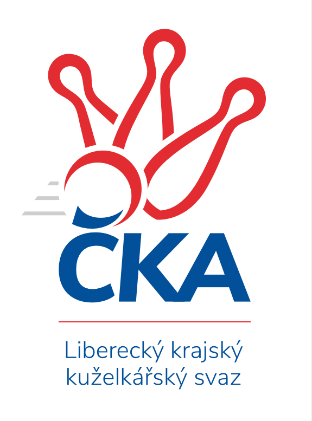 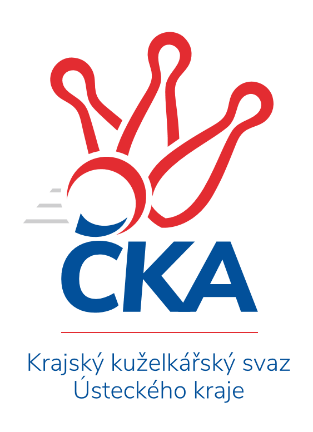 SEVEROČESKÁ DIVIZE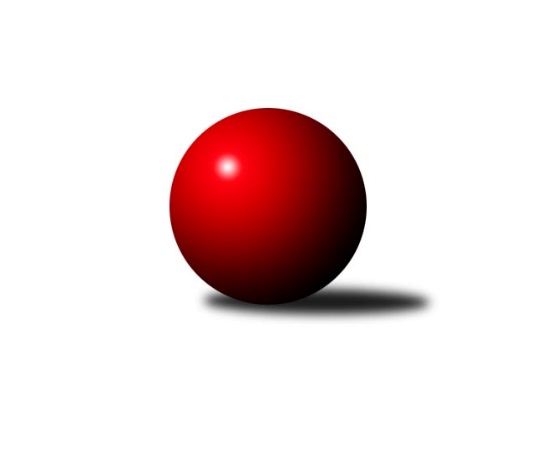 Č.2Ročník 2019/2020	28.9.2019Nejlepšího výkonu v tomto kole: 2815 dosáhlo družstvo: TJ Jiskra Nový BorVýsledky 2. kolaSouhrnný přehled výsledků:SK Děčín	- TJ Lokomotiva Liberec	2:6	2386:2507	4.0:8.0	27.9.TJ Dynamo Liberec B	- TJ Kovostroj Děčín	5:3	2615:2516	6.0:6.0	27.9.TJ Sokol Údlice	- SK Skalice	6:2	2674:2492	10.0:2.0	28.9.TJ KK Louny	- TJ Jiskra Nový Bor	2:6	2743:2815	4.0:8.0	28.9.SK Plaston Šluknov	- TJ Bižuterie Jablonec n. N.	2:6	2488:2534	4.5:7.5	28.9.TJ Doksy	- TJ VTŽ Chomutov	3:5	2583:2592	4.5:7.5	28.9.Tabulka družstev:	1.	TJ Dynamo Liberec B	2	2	0	0	13.0 : 3.0 	15.5 : 8.5 	 2604	4	2.	TJ Sokol Údlice	2	2	0	0	11.0 : 5.0 	16.0 : 8.0 	 2637	4	3.	TJ Jiskra Nový Bor	2	1	1	0	10.0 : 6.0 	14.0 : 10.0 	 2665	3	4.	TJ Lokomotiva Liberec	2	1	1	0	10.0 : 6.0 	14.0 : 10.0 	 2457	3	5.	TJ Doksy	2	1	0	1	10.0 : 6.0 	13.5 : 10.5 	 2494	2	6.	SK Skalice	2	1	0	1	9.0 : 7.0 	11.5 : 12.5 	 2610	2	7.	TJ VTŽ Chomutov	2	1	0	1	8.0 : 8.0 	13.5 : 10.5 	 2570	2	8.	TJ Bižuterie Jablonec n. N.	2	1	0	1	8.0 : 8.0 	13.0 : 11.0 	 2524	2	9.	TJ KK Louny	2	1	0	1	8.0 : 8.0 	10.5 : 13.5 	 2649	2	10.	TJ Kovostroj Děčín	2	0	0	2	4.0 : 12.0 	9.0 : 15.0 	 2432	0	11.	SK Plaston Šluknov	2	0	0	2	3.0 : 13.0 	7.0 : 17.0 	 2497	0	12.	SK Děčín	2	0	0	2	2.0 : 14.0 	6.5 : 17.5 	 2382	0Podrobné výsledky kola:	 SK Děčín	2386	2:6	2507	TJ Lokomotiva Liberec	Petr Kramer	 	 208 	 199 		407 	 2:0 	 401 	 	204 	 197		Nataša Kovačovičová	Kamila Ledwoňová	 	 204 	 199 		403 	 2:0 	 389 	 	193 	 196		Jana Susková	Ivan Novotný	 	 197 	 202 		399 	 0:2 	 441 	 	229 	 212		Jana Kořínková	Miloslav Plíšek	 	 198 	 205 		403 	 0:2 	 414 	 	204 	 210		Anton Zajac	Pavel Čubr	 	 194 	 199 		393 	 0:2 	 407 	 	197 	 210		Aleš Havlík	Martin Ledwoň	 	 210 	 171 		381 	 0:2 	 455 	 	240 	 215		Václav Vlkrozhodčí: Miloš MartínekNejlepší výkon utkání: 455 - Václav Vlk	 TJ Dynamo Liberec B	2615	5:3	2516	TJ Kovostroj Děčín	Vojtěch Trojan	 	 229 	 224 		453 	 1:1 	 442 	 	232 	 210		Tomáš Novák	Jan Holanec st.	 	 199 	 204 		403 	 0:2 	 426 	 	214 	 212		Pavel Piskoř	Ladislav Wajsar ml.	 	 241 	 218 		459 	 2:0 	 359 	 	163 	 196		Tomáš Mrázek *1	Zdeněk Pecina ml.	 	 215 	 210 		425 	 1:1 	 429 	 	208 	 221		Adéla Molnár Exnerová	Ludvík Szabo	 	 200 	 195 		395 	 0:2 	 444 	 	247 	 197		Pavel Jablonický	Zdeněk Pecina st.	 	 235 	 245 		480 	 2:0 	 416 	 	194 	 222		Petr Veselýrozhodčí: Žežulka Romanstřídání: *1 od 51. hodu Ladislav BírovkaNejlepší výkon utkání: 480 - Zdeněk Pecina st.	 TJ Sokol Údlice	2674	6:2	2492	SK Skalice	Petr Mako	 	 214 	 233 		447 	 2:0 	 411 	 	208 	 203		Ladislav Javorek ml.	Martin Vondráček	 	 246 	 214 		460 	 2:0 	 400 	 	203 	 197		Jiří Šácha	Vladimír Hurník	 	 223 	 231 		454 	 2:0 	 410 	 	195 	 215		Jiří Piskáček	Oldřich Fadrhons	 	 194 	 223 		417 	 1:1 	 419 	 	218 	 201		Eduard Kezer ml.	Jaroslav Verner	 	 229 	 226 		455 	 2:0 	 408 	 	200 	 208		Libor Hrnčíř	František Dobiáš	 	 223 	 218 		441 	 1:1 	 444 	 	217 	 227		Oldřich Vlasákrozhodčí: Petr MakoNejlepší výkon utkání: 460 - Martin Vondráček	 TJ KK Louny	2743	2:6	2815	TJ Jiskra Nový Bor	Patrik Lojda	 	 249 	 229 		478 	 1:1 	 486 	 	236 	 250		Petr Kohlíček	Jitka Rollová	 	 236 	 228 		464 	 0:2 	 504 	 	254 	 250		Lenka Kohlíčková	Daniela Hlaváčová	 	 233 	 204 		437 	 0:2 	 522 	 	261 	 261		Alena Dunková	Libor Marek	 	 245 	 216 		461 	 1:1 	 435 	 	209 	 226		Petr Kout	Radek Jung	 	 243 	 241 		484 	 2:0 	 434 	 	209 	 225		Michal Gajdušek	Václav Valenta ml.	 	 209 	 210 		419 	 0:2 	 434 	 	212 	 222		Martin Kortanrozhodčí: Patrik LojdaNejlepší výkon utkání: 522 - Alena Dunková	 SK Plaston Šluknov	2488	2:6	2534	TJ Bižuterie Jablonec n. N.	František Tomik	 	 198 	 203 		401 	 0.5:1.5 	 412 	 	209 	 203		Zdeněk Vokatý	Ladislav Hojný	 	 182 	 202 		384 	 0:2 	 435 	 	229 	 206		David Vincze	Petr Vajnar	 	 241 	 215 		456 	 2:0 	 361 	 	164 	 197		Jiří Tůma	Eliška Marušáková	 	 199 	 213 		412 	 0:2 	 460 	 	237 	 223		Jan Zeman	Jan Sklenář	 	 195 	 190 		385 	 0:2 	 438 	 	220 	 218		Filip Hons	Radek Marušák	 	 233 	 217 		450 	 2:0 	 428 	 	213 	 215		Miroslav Pastyříkrozhodčí: Ladislav HojnýNejlepší výkon utkání: 460 - Jan Zeman	 TJ Doksy	2583	3:5	2592	TJ VTŽ Chomutov	Václav Paluska	 	 217 	 229 		446 	 0:2 	 465 	 	224 	 241		Stanislav Šmíd ml.	Jiří Kucej	 	 196 	 217 		413 	 1:1 	 412 	 	203 	 209		Stanislav Rada	Jaroslava Vacková	 	 204 	 183 		387 	 0:2 	 418 	 	214 	 204		Karel Valeš	Josef Březina	 	 207 	 209 		416 	 0:2 	 444 	 	221 	 223		Petr Lukšík	Jiří Kuric	 	 222 	 243 		465 	 1.5:0.5 	 425 	 	222 	 203		Stanislav Šmíd st.	Jiří Klíma st.	 	 225 	 231 		456 	 2:0 	 428 	 	211 	 217		Robert Suchomel st.rozhodčí: Josef BřezinaNejlepšího výkonu v tomto utkání: 465 kuželek dosáhli: Stanislav Šmíd ml., Jiří KuricPořadí jednotlivců:	jméno hráče	družstvo	celkem	plné	dorážka	chyby	poměr kuž.	Maximum	1.	Lenka Kohlíčková 	TJ Jiskra Nový Bor	469.00	311.0	158.0	5.0	2/2	(504)	2.	Alena Dunková 	TJ Jiskra Nový Bor	467.50	304.5	163.0	4.0	2/2	(522)	3.	Stanislav Šmíd  ml.	TJ VTŽ Chomutov	463.50	309.5	154.0	2.0	2/2	(465)	4.	Petr Mako 	TJ Sokol Údlice	463.50	313.5	150.0	3.5	2/2	(480)	5.	Zdeněk Pecina  st.	TJ Dynamo Liberec B	461.00	314.0	147.0	2.5	1/1	(480)	6.	Patrik Lojda 	TJ KK Louny	460.50	310.0	150.5	2.5	2/2	(478)	7.	Ladislav Wajsar  ml.	TJ Dynamo Liberec B	459.00	298.0	161.0	4.0	1/1	(459)	8.	Petr Vajnar 	SK Plaston Šluknov	456.50	298.5	158.0	3.0	2/2	(457)	9.	Jitka Rollová 	TJ KK Louny	455.00	295.0	160.0	2.0	2/2	(464)	10.	Vojtěch Trojan 	TJ Dynamo Liberec B	455.00	312.5	142.5	2.0	1/1	(457)	11.	Petr Kohlíček 	TJ Jiskra Nový Bor	453.00	306.5	146.5	5.0	2/2	(486)	12.	Petr Lukšík 	TJ VTŽ Chomutov	451.50	307.5	144.0	3.5	2/2	(459)	13.	Radek Jung 	TJ KK Louny	450.50	301.0	149.5	4.5	2/2	(484)	14.	Oldřich Vlasák 	SK Skalice	449.00	307.5	141.5	5.0	2/2	(454)	15.	Václav Vlk 	TJ Lokomotiva Liberec	446.50	297.0	149.5	3.5	2/2	(455)	16.	Jaroslav Verner 	TJ Sokol Údlice	446.50	304.0	142.5	8.0	2/2	(455)	17.	Martin Kortan 	TJ Jiskra Nový Bor	441.50	309.0	132.5	4.5	2/2	(449)	18.	Libor Hrnčíř 	SK Skalice	441.50	321.0	120.5	7.5	2/2	(475)	19.	Zdeněk Pecina  ml.	TJ Dynamo Liberec B	440.00	306.0	134.0	6.5	1/1	(455)	20.	Jiří Klíma  st.	TJ Doksy	439.50	297.5	142.0	2.5	2/2	(456)	21.	Ladislav Javorek  ml.	SK Skalice	436.50	302.0	134.5	6.5	2/2	(462)	22.	Daniela Hlaváčová 	TJ KK Louny	432.00	287.0	145.0	5.0	2/2	(437)	23.	David Vincze 	TJ Bižuterie Jablonec n. N.	432.00	290.0	142.0	6.0	2/2	(435)	24.	Libor Marek 	TJ KK Louny	431.00	301.0	130.0	8.5	2/2	(461)	25.	Jan Zeman 	TJ Bižuterie Jablonec n. N.	431.00	301.5	129.5	5.5	2/2	(460)	26.	Radek Marušák 	SK Plaston Šluknov	430.50	294.0	136.5	4.5	2/2	(450)	27.	Oldřich Fadrhons 	TJ Sokol Údlice	430.00	303.5	126.5	6.5	2/2	(443)	28.	Václav Paluska 	TJ Doksy	428.50	292.5	136.0	4.0	2/2	(446)	29.	Karel Valeš 	TJ VTŽ Chomutov	427.00	287.5	139.5	5.0	2/2	(436)	30.	Pavel Jablonický 	TJ Kovostroj Děčín	425.00	282.0	143.0	6.5	2/2	(444)	31.	Jiří Piskáček 	SK Skalice	425.00	284.0	141.0	6.5	2/2	(440)	32.	František Dobiáš 	TJ Sokol Údlice	423.00	294.5	128.5	5.5	2/2	(441)	33.	Petr Kout 	TJ Jiskra Nový Bor	422.50	295.0	127.5	7.5	2/2	(435)	34.	Eduard Kezer  ml.	SK Skalice	422.50	308.5	114.0	5.5	2/2	(426)	35.	Zdeněk Vokatý 	TJ Bižuterie Jablonec n. N.	420.50	303.0	117.5	5.0	2/2	(429)	36.	Aleš Havlík 	TJ Lokomotiva Liberec	420.00	293.5	126.5	3.5	2/2	(433)	37.	Václav Valenta  ml.	TJ KK Louny	419.50	292.0	127.5	7.0	2/2	(420)	38.	Miloslav Plíšek 	SK Děčín	418.00	291.5	126.5	4.5	2/2	(433)	39.	Tomáš Novák 	TJ Kovostroj Děčín	418.00	294.5	123.5	4.5	2/2	(442)	40.	Jiří Kuric 	TJ Doksy	417.00	276.5	140.5	2.0	2/2	(465)	41.	Pavel Piskoř 	TJ Kovostroj Děčín	416.50	289.5	127.0	6.5	2/2	(426)	42.	Josef Březina 	TJ Doksy	415.00	284.5	130.5	6.0	2/2	(416)	43.	Miroslav Pastyřík 	TJ Bižuterie Jablonec n. N.	414.50	291.0	123.5	6.5	2/2	(428)	44.	Michal Gajdušek 	TJ Jiskra Nový Bor	411.50	288.5	123.0	7.0	2/2	(434)	45.	Ludvík Szabo 	TJ Dynamo Liberec B	409.00	288.0	121.0	5.0	1/1	(423)	46.	Jan Holanec  st.	TJ Dynamo Liberec B	408.50	294.5	114.0	10.0	1/1	(414)	47.	Eliška Marušáková 	SK Plaston Šluknov	408.00	287.5	120.5	8.0	2/2	(412)	48.	Adéla Molnár Exnerová 	TJ Kovostroj Děčín	408.00	293.0	115.0	5.0	2/2	(429)	49.	Petr Veselý 	TJ Kovostroj Děčín	403.00	272.0	131.0	7.0	2/2	(416)	50.	Jaroslava Vacková 	TJ Doksy	401.50	278.5	123.0	6.0	2/2	(416)	51.	Emílie Císařovská 	TJ Dynamo Liberec B	401.00	275.0	126.0	5.0	1/1	(401)	52.	Jana Susková 	TJ Lokomotiva Liberec	399.00	276.0	123.0	6.5	2/2	(409)	53.	Kamila Ledwoňová 	SK Děčín	398.50	282.5	116.0	8.5	2/2	(403)	54.	Pavel Čubr 	SK Děčín	398.00	286.0	112.0	10.5	2/2	(403)	55.	Jana Kořínková 	TJ Lokomotiva Liberec	396.00	278.5	117.5	11.5	2/2	(441)	56.	Petr Kramer 	SK Děčín	394.50	283.5	111.0	8.5	2/2	(407)	57.	Jiří Kucej 	TJ Doksy	392.00	279.5	112.5	7.0	2/2	(413)	58.	Ivan Novotný 	SK Děčín	387.00	272.5	114.5	11.0	2/2	(399)	59.	Jiří Tůma 	TJ Bižuterie Jablonec n. N.	387.00	284.0	103.0	11.0	2/2	(413)	60.	Martin Ledwoň 	SK Děčín	385.50	276.5	109.0	9.5	2/2	(390)	61.	Nataša Kovačovičová 	TJ Lokomotiva Liberec	378.00	276.5	101.5	15.5	2/2	(401)		Robert Häring 	SK Skalice	471.00	320.0	151.0	5.0	1/2	(471)		Martin Vršan 	TJ Sokol Údlice	464.00	326.0	138.0	3.0	1/2	(464)		Martin Vondráček 	TJ Sokol Údlice	460.00	316.0	144.0	7.0	1/2	(460)		Vladimír Hurník 	TJ Sokol Údlice	454.00	315.0	139.0	1.0	1/2	(454)		Pavel Nežádal 	TJ Bižuterie Jablonec n. N.	440.00	297.0	143.0	2.0	1/2	(440)		Filip Hons 	TJ Bižuterie Jablonec n. N.	438.00	304.0	134.0	4.0	1/2	(438)		Robert Suchomel  st.	TJ VTŽ Chomutov	428.00	294.0	134.0	4.0	1/2	(428)		Stanislav Šmíd  st.	TJ VTŽ Chomutov	425.00	292.0	133.0	4.0	1/2	(425)		Václav Kořánek 	SK Plaston Šluknov	421.00	299.0	122.0	8.0	1/2	(421)		Jaromír Tomášek 	TJ Lokomotiva Liberec	420.00	307.0	113.0	14.0	1/2	(420)		Anton Zajac 	TJ Lokomotiva Liberec	414.00	272.0	142.0	6.0	1/2	(414)		Zdeněk Jonáš 	SK Plaston Šluknov	414.00	294.0	120.0	12.0	1/2	(414)		Stanislav Rada 	TJ VTŽ Chomutov	412.00	279.0	133.0	5.0	1/2	(412)		Dančo Bosilkov 	TJ VTŽ Chomutov	411.00	287.0	124.0	4.0	1/2	(411)		Filip Prokeš 	TJ VTŽ Chomutov	406.00	283.0	123.0	11.0	1/2	(406)		František Tomik 	SK Plaston Šluknov	401.00	277.0	124.0	4.0	1/2	(401)		Jiří Šácha 	SK Skalice	400.00	270.0	130.0	6.0	1/2	(400)		Jan Sklenář 	SK Plaston Šluknov	385.00	272.0	113.0	10.0	1/2	(385)		Ladislav Hojný 	SK Plaston Šluknov	384.00	287.0	97.0	15.0	1/2	(384)		Emil Campr 	TJ Sokol Údlice	370.00	264.0	106.0	9.0	1/2	(370)		Tomáš Mrázek 	TJ Kovostroj Děčín	363.00	250.0	113.0	6.0	1/2	(363)Sportovně technické informace:Starty náhradníků:registrační číslo	jméno a příjmení 	datum startu 	družstvo	číslo startu1873	Petr Kramer	27.09.2019	SK Děčín	2x18951	Anton Zajac	27.09.2019	TJ Lokomotiva Liberec	1x
Hráči dopsaní na soupisku:registrační číslo	jméno a příjmení 	datum startu 	družstvo	Program dalšího kola:3. kolo5.10.2019	so	9:00	TJ Kovostroj Děčín - SK Plaston Šluknov	5.10.2019	so	9:00	TJ VTŽ Chomutov - TJ KK Louny	5.10.2019	so	9:00	SK Skalice - TJ Lokomotiva Liberec	5.10.2019	so	10:00	TJ Bižuterie Jablonec n. N. - TJ Jiskra Nový Bor	5.10.2019	so	15:00	TJ Dynamo Liberec B - TJ Sokol Údlice	Nejlepší šestka kola - absolutněNejlepší šestka kola - absolutněNejlepší šestka kola - absolutněNejlepší šestka kola - absolutněNejlepší šestka kola - dle průměru kuželenNejlepší šestka kola - dle průměru kuželenNejlepší šestka kola - dle průměru kuželenNejlepší šestka kola - dle průměru kuželenNejlepší šestka kola - dle průměru kuželenPočetJménoNázev týmuVýkonPočetJménoNázev týmuPrůměr (%)Výkon1xAlena DunkováNový Bor5221xAlena DunkováNový Bor115.865221xLenka KohlíčkováNový Bor5041xStanislav Šmíd ml.Chomutov112.344651xPetr KohlíčekNový Bor4861xJiří KuricDoksy A112.344651xRadek JungTJ KK Louny4841xLenka KohlíčkováNový Bor111.875041xZdeněk Pecina st.Dyn. Liberec B4801xVáclav VlkLok. Liberec111.824551xPatrik LojdaTJ KK Louny4781xZdeněk Pecina st.Dyn. Liberec B111.59480